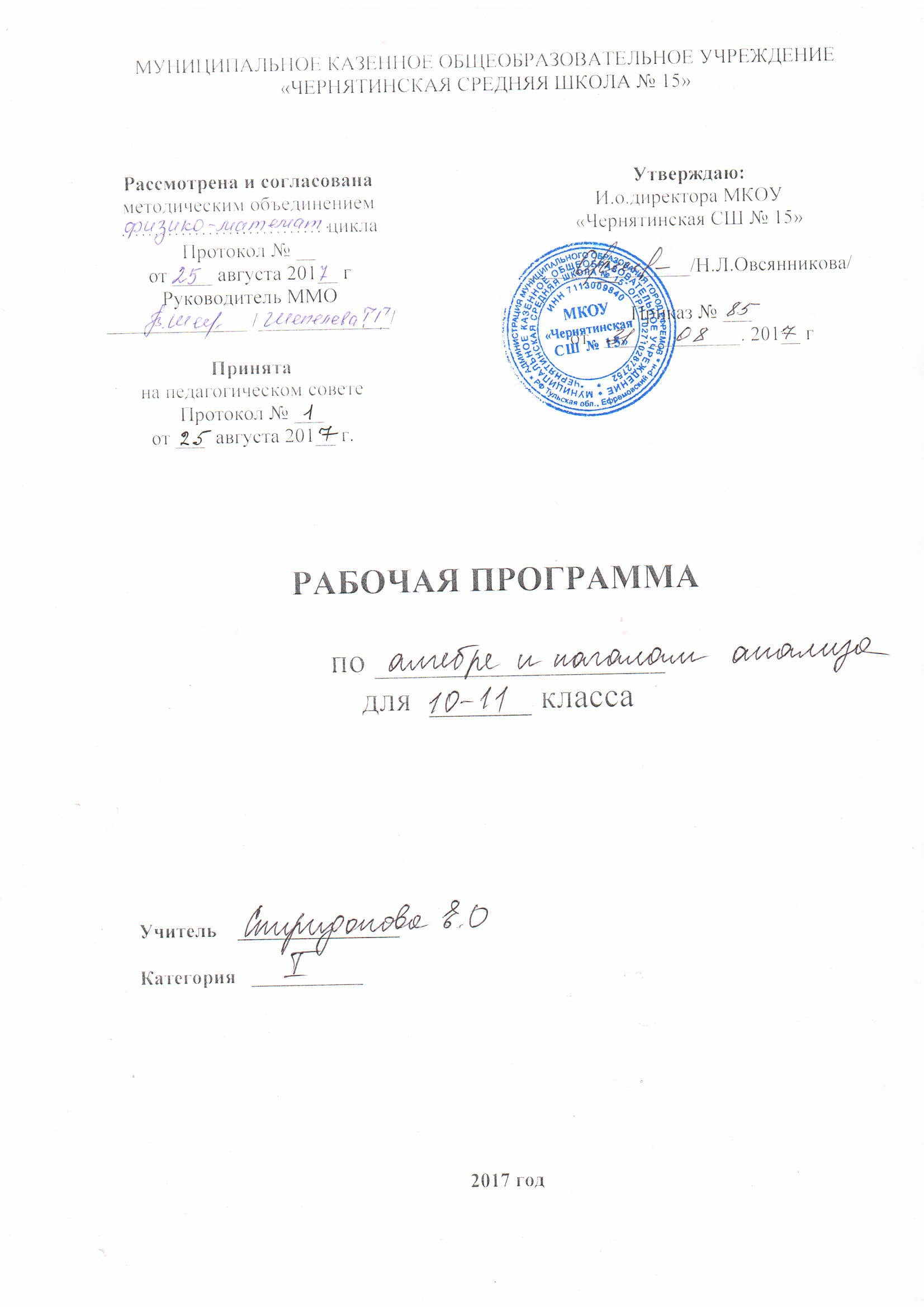 Пояснительная запискаВ основу рабочей программы по алгебре и началам анализа для 10-11 класса положены:Федеральный компонент государственного образовательного стандарта среднего (полного) общего образования (приказ Минобразования России от 5 марта . № 1089) Примерная программа среднего (полного) общего образования  по математике (Сборник нормативных документов. Математика / сост. Э.Д. Днепров, А. Г. Аркадьев.  - М.: Дрофа, 2009)Программа по алгебре и началам математического анализа анализа для 10-11 класса (авторы: Ю. М Колягин, М. В. Ткачева, Н. Е. Федорова, М. И. Шабунина) (Алгебра. Программы общеобразовательных учреждений 10-11 классы. - Составитель Бурмистрова Т.А.- М.: «Просвещение», 2010.При изучении курса математики на базовом уровне в старшей школе продолжаются и получают развитие содержательные линии: «Алгебра», «Функции», «Уравнения и неравенства»,  «Элементы комбинаторики, статистики и теории вероятностей», вводится линия «Начала математического анализа», В рамках указанных содержательных линий решаются следующие задачи:систематизация сведений о числах; изучение новых видов числовых выражений (тригонометрических), совершенствование практических навыков и вычислительной культуры, расширение и совершенствование алгебраического аппарата, сформированного в основной школе, и его применение  к решению математических и нематематических задач;расширение и систематизация общих сведений о функциях, пополнение класса изучаемых функций, иллюстрация широты применения функций для описания и изучения реальных зависимостей;развитие представлений о вероятностно-статистических закономерностях в окружающем мире, совершенствование интеллектуальных и речевых умений путем обогащения математического языка, развитие логического мышления;знакомство с основными идеями и методами математического анализа.Изучение алгебры и начал анализа в 10-11 классах направлено на реализацию целей, сформулированных в Государственном стандарте общего образования по математике:формирование представлений о математике как универсальном языке науки, средстве моделирования явлений и процессов,  средстве моделирования явлений и процессов, об идеях и методах математики;развитие логического мышления, пространственного воображении, алгоритмической культуры, критичности мышления на уровне, необходимом  для обучения в высшей школе по соответствующей специальности, в будущей профессиональной деятельности;овладение математическими знаниями и умениями, необходимыми для повседневной жизни, для изучения школьных естественно-научных дисциплин на базовом уровне, для получения образования в областях, не требующих углубленной математической подготовки;воспитание средствами математики культуры личности, понимания значимости математики для научно-технического прогресс, отношение к математике как к части общечеловеческой культуры через знакомство с историей развития математики, эволюцией математических идей, понимания значимости математики для общественного прогресса.При изучении материала используются следующие формы организации учебного процесса индивидуальные, групповые, индивидуально-групповые, фронтальные.Форма обучения - классно-урочная, также используется система консультационной поддержки.  При организации учебного процесса используется следующая система уроков:Урок – лекция - излагается значительная часть теоретического материала изучаемой темы. Урок – исследование - на уроке учащиеся решают проблемную задачу исследовательского характера аналитическим методом Комбинированный урок - предполагает выполнение работ и заданий разного вида. Урок решения задач - вырабатываются у учащихся умения и навыки решения задач на уровне обязательной и возможной подготовке. Урок – самостоятельная работа -  предлагаются разные виды самостоятельных работ.Урок – контрольная работа - урок проверки, оценки и корректировки знаний-проводится с целью контроля знаний учащихся по пройденной теме.Также используются довольно разнообразные методы обучения: упражнения, иллюстрация, демонстрация, наблюдения обучающихся, объяснение, разъяснение, рассказ, беседа, работа с книгой, видеометод (просмотр, обучение, упражнение, контроль), создание проблемных ситуаций, исследовательские, проблемно-поисковые, репродуктивные, методы поощрения, одобрения, порицания, демонстрация презентаций по темам, подготовка и защита докладов, проектов по темам.Следует отметить, что на протяжении изучения всего материала курса происходит постоянное обращение к  Открытому банку заданий по математике для более успешной подготовки учащихся к итоговой аттестации по математике в форме ЕГЭ и успешного поступления выпускников в высшие учебные заведения (fipi.ru). Изучение материала строится с целью приобретения навыка самостоятельной работы учащихся с данным электронным ресурсом – на уроках разъясняются примеры решения задач, а на дом задается отработка навыка решения данных заданий. Также выпускники самостоятельно предлагают задания Открытого банка заданий для обсуждения их решения на уроках.Технологии обучения – дифференцированное, проблемное, групповое.Формы мониторинга знаний – фронтальный и индивидуальный опрос, диагностические работы, самостоятельные работы, контрольные работы, творческие задания (доклады, презентации, проекты).Промежуточная аттестация проводится в форме самостоятельных и контрольных работ, также проводятся большое количество диагностических работ, что является хорошим контролем за овладением практических навыков учащихся. Тематический контроль осуществляется по завершении крупного блока (темы). Он позволяет оценить знания и умения учащихся, полученные в ходе достаточно продолжительного периода работы, и ориентирован на проверку овладения навыков решения типичных заданий ЕГЭ.  Программа рассчитана на 3 ч в неделю в течение 2 лет обучения (210 ч), программой предусмотрено проведение  16 контрольных работ. Согласно федеральному базисному учебному плану для образовательных учреждений Российской Федерации на изучение математики в 10 и 11 классе отводится не менее 175 часов из расчета 5 ч в неделю, при этом разделение часов на изучение следующее: 3 часа в неделю алгебры и начал анализа, 2 часа в неделю геометрии в учебном году.Изменения в программе  по сравнению с авторской обусловлены спецификой класса, а также необходимостью  использования дополнительного времени на уроках для разбора задач из Открытого банка заданий по математике для более успешно усвоения знаний по темам курса. Для реализации рабочей программы используются учебники: Математика: алгебра и начала математического анализа, геометрия. Алгебра и начала математического анализа. 10 класс: учеб. для образовательных учреждений: базовый и углубленный  уровни/[Ю. М. Колягин, М. В. Ткачева, Н. Е. Федорова, М. И. Шабунин] – 4-е изд. – М. Просвещение, 2017.-384с.Математика: алгебра и начала математического анализа, геометрия. Алгебра и начала математического анализа. 11 класс: учеб. для образовательных учреждений: базовый и углубленный  уровни/[Ю. М. Колягин, М. В. Ткачева, Н. Е. Федорова, М. И. Шабунин] –  М. Просвещение, 2017.Учебно-тематический планОсновное содержание программыАЛГЕБРАКорни и степени. Корень степени n>1 и его свойства. Степень с рациональным показателем и ее свойства. Понятие о степени с действительным показателем. Свойства степени с действительным показателем.Логарифм. Логарифм числа. Основное логарифмическое тождество. Логарифм произведения, частного, степени; переход к новому основанию. Десятичный и натуральный логарифмы, число е. Преобразования простейших выражений, включающих арифметические операции, а также операцию возведения в степень и операцию логарифмирования.Основы тригонометрии. Синус, косинус, тангенс, котангенс произвольного угла. Радианная мера угла. Синус, косинус, тангенс и котангенс числа. Основные тригонометрические тождества. Формулы приведения. Синус, косинус и тангенс суммы и разности двух углов. Синус и косинус двойного угла. Формулы половинного угла. Преобразования суммы тригонометрических функций в произведение и произведения в сумму. Выражение тригонометрических функций через тангенс половинного аргумента. Преобразования простейших тригонометрических выражений.Простейшие тригонометрические уравнения. Решения тригонометрических уравнений. Простейшие тригонометрические неравенства.Арксинус, арккосинус, арктангенс числа. ФУНКЦИИФункции. Область определения и множество значений. График функции. Построение графиков функций, заданных различными способами. Свойства функций: монотонность, четность и нечетность, периодичность, ограниченность. Промежутки возрастания и убывания, наибольшее и наименьшее значения, точки экстремума (локального максимума и минимума). Графическая интерпретация. Примеры функциональных зависимостей в реальных процессах и явлениях. Обратная функция. Область определения и область значений обратной функции. График обратной функции. Степенная функция с натуральным показателем, ее свойства и график.Вертикальные и горизонтальные асимптоты графиков. Графики дробно-линейных функций. Тригонометрические функции, их свойства и графики; периодичность, основной период.Показательная функция (экспонента), ее свойства и график. Логарифмическая функция, ее свойства и график.Преобразования графиков: параллельный перенос, симметрия относительно осей координат и симметрия относительно начала координат, симметрия относительно прямой y = x, растяжение и сжатие вдоль осей координат. НАЧАЛА МАТЕМАТИЧЕСКОГО АНАЛИЗАПонятие о пределе последовательности. Существование предела монотонной ограниченной последовательности. Длина окружности и площадь круга как пределы последовательностей. Бесконечно убывающая геометрическая прогрессия и ее сумма.Понятие о непрерывности функции.Понятие о производной функции, физический и геометрический смысл производной. Уравнение касательной к графику функции. Производные суммы, разности, произведения, частного. Производные основных элементарных функций. Применение производной к исследованию функций и построению графиков. Производные обратной функции и композиции данной функции с линейной.Понятие об определенном интеграле как площади криволинейной трапеции. Первообразная. Формула Ньютона-Лейбница.Примеры использования производной для нахождения наилучшего решения в прикладных, в том числе социально-экономических, задачах. Нахождение скорости для процесса, заданного формулой или графиком. Примеры применения интеграла в физике и геометрии. Вторая производная и ее физический смысл.УРАВНЕНИЯ И НЕРАВЕНСТВАРешение рациональных, показательных, логарифмических уравнений и неравенств. Решение иррациональных уравнений. Основные приемы решения систем уравнений: подстановка, алгебраическое сложение, введение новых переменных. Равносильность уравнений, неравенств, систем. Решение простейших систем уравнений с двумя неизвестными. Решение систем неравенств с одной переменной.Использование свойств и графиков функций при решении уравнений и неравенств. Метод интервалов. Изображение на координатной плоскости множества решений уравнений и неравенств с двумя переменными и их систем. Применение математических методов для решения содержательных задач из различных областей науки и практики. Интерпретация результата, учет реальных ограничений.ЭЛЕМЕНТЫ КОМБИНАТОРИКИ, СТАТИСТИКИ И ТЕОРИИ ВЕРОЯТНОСТЕЙТабличное и графическое представление данных. Числовые характеристики рядов данных. Поочередный и одновременный выбор нескольких элементов из конечного множества. Формулы числа перестановок, сочетаний, размещений. Решение комбинаторных задач. Формула бинома Ньютона. Свойства биномиальных коэффициентов. Треугольник Паскаля.Элементарные и сложные события. Рассмотрение случаев и вероятность суммы несовместных событий, вероятность противоположного события. Понятие о независимости событий. Вероятность и статистическая частота наступления события. Решение практических задач с применением вероятностных методов.Требования к уровню подготовки выпускника: 	 В ходе освоения содержания математического образования учащиеся  старших классов должны овладеть разнообразными способами деятельности, приобрести и совершенствовать опыт для:построения и исследования математических моделей для описания и решения прикладных задач, задач из смежных дисциплин;выполнения и самостоятельного составления алгоритмических предписаний и инструкций на математическом материале; выполнения расчетов практического характера; использования математических формул и самостоятельного составления формул на основе обобщения частных случаев и эксперимента;самостоятельной работы с источниками информации, обобщения и систематизации полученной информации, интегрирования ее в личный опыт;проведения доказательных рассуждений, логического обоснования выводов, различения доказательных и недоказательных утверждений, аргументированных и эмоционально убедительных суждений;самостоятельной и коллективной деятельности, включения своих результатов в результаты работы группы, соотнесение своего мнения с мнением других участников учебного коллектива и мнением авторитетных источников.В результате изучения алгебры и начал математического анализа в 10-11 классе учащиеся должнызнать\понимать:значение математической науки для решения задач, возникающих в теории практике, широту и в то же время ограниченность применения математических методов к анализу и исследованию процессов и явлений в природе и обществе;значение практики  вопросов, возникающих в самой математике для формирования и развития математической науки; историю развития понятия числа, создания математического анализа;универсальный характер законов логики математических рассуждений, их преемственность во всех областях человеческой деятельности;вероятностный характер различных процессов окружающего мира.уметь:выполнять арифметические действия, сочетая устные и письменные приемы, применение вычислительных устройств, находить значение корня натуральной степени, степени с рациональным показателем, логарифма, используя при необходимости вычислительные устройства; пользоваться оценкой и прикидкой при практических расчетах;проводить по известным формулам и правилам преобразования буквенных выражений, включающих  степени, радикалы, логарифмы и тригонометрические функции;вычислять значения числовых и буквенных выражений, осуществляя необходимые подстановки и преобразования;определять значение функции по значению аргумента при различных способах задания функции;строить графики изученных функций;описывать по графику и в простейших случаях по формуле поведение и свойства функции, находить по графику наибольшие и наименьшие значения;решать уравнения, простейшие системы уравнений, используя свойства функций и графиков;решать  рациональные, показательные и логарифмические уравнения и неравенства, простейшие иррациональные и тригонометрические уравнения и их системы;составлять уравнения и неравенства по условию задачи;использовать для приближенного решения уравнений и неравенств графический метод;изображать на координатной плоскости множества решений простейших уравнений и их систем;вычислять производные и первообразные элементарных функций, используя справочные материалы;исследовать в простейших случаях функции на монотонность, находить наибольшие и наименьшие значения функций, строить графики многочленов и простейших рациональных функций с использованием аппарата математического анализа;вычислять в простейших случаях площади с использованием первообразной;решать простейшие комбинаторные задачи методом перебора, а также с использованием известных формул;вычислять в простейших случаях вероятности событий на основе подсчета числа исходов;использовать приобретенные знания и умения в практической деятельности и повседневной жизни  для:практических расчетов по формулам, включая формулы, содержащие  степени, радикалы, логарифмы и тригонометрические функции, используя по необходимости справочные материалы и простейшие вычислительные устройства;описания с помощью функций различных зависимостей, представления их графически, интерпретации графиков;решения прикладных задач, в том числе социально-экономических и физических, на наибольшие и наименьшие значения, на нахождение скорости и ускорения;построения и исследования простейших математических моделей;анализа реальных числовых данных, представленных в виде диаграмм, графиков;анализа информации статистического характера.Программное и учебно-методическое оснащение № п/пТемаКоличество часовКоличество часовКонтрольные работы10 класс10 класс10 класс10 класс10 класс1Глава I. Алгебра 7-9 (повторение) Глава I. Алгебра 7-9 (повторение) 9Вводная контрольная работа.2Глава IV.Степень с действительным показателем.Глава IV.Степень с действительным показателем.11Контрольная работа №1 по теме: «Степень с действительным показателем»3Глава V.Степенная функция.Глава V.Степенная функция.13Контрольная работа № 2 по теме «Степенная функция»4Глава VI.Показательная функция.Глава VI.Показательная функция.10Контрольная работа № 3 по теме «Показательная функция».5Глава VII.Логарифмическая функция.Глава VII.Логарифмическая функция.15Контрольная работа №4 по теме «Логарифмическая функция».6Глава VIII.Тригонометрические формулы.Глава VIII.Тригонометрические формулы.20Контрольная работа № 5 по теме «Тригонометрические формулы».7Глава IX.Тригонометрические уравненияГлава IX.Тригонометрические уравнения17Контрольная работа №6 по теме: «Тригонометрические уравнения»8РезервРезерв10ИтогоИтого10511 класс11 класс11 класс11 класс11 класс9ПовторениеПовторение6Вводная контрольная работа10Глава I.Тригонометрические функцииГлава I.Тригонометрические функции17Контрольная работа №1 по теме: »Тригонометрические функции»11Глава II.Производная и ее геометрический смыслГлава II.Производная и ее геометрический смысл18Контрольная работа № 2 по теме «Производная и её геометрический смысл».12Глава III. Применение производной к исследованию функцийГлава III. Применение производной к исследованию функций13Контрольная работа № 3 по теме «Применение производной к исследованию функции»13Глава IV.Первообразная и интегралГлава IV.Первообразная и интеграл10Контрольная работа № 4 по теме «Первообразная и интеграл».14Глава V.КомбинаторикаГлава V.Комбинаторика10Контрольная работа № 5 по теме «Комбинаторика».15Глава VI.Элементы теории вероятностейГлава VI.Элементы теории вероятностей7Контрольная работа № 6 по теме «Элементы теории вероятностей».16Глава VIII.Уравнения и неравенства с двумя переменнымиГлава VIII.Уравнения и неравенства с двумя переменными7Контрольная работа № 7 по теме «Уравнения и неравенства с двумя переменными».17Итоговое повторение курса алгебры и начал математического анализаИтоговое повторение курса алгебры и начал математического анализа10Итоговая контрольная работа № 8 за курс алгебры средней школы.18РезервРезерв7-ИтогоИтого105УМКобучающихсяУМКучителяМатематика: алгебра и начала математического анализа, геометрия. Алгебра и начала математического анализа. 10 класс: учеб. для образовательных учреждений: базовый и углубленный  уровни/[Ю. М. Колягин, М. В. Ткачева, Н. Е. Федорова, М. И. Шабунин] – 4-е изд. – М. Просвещение, 2017.-384с.Математика: алгебра и начала математического анализа, геометрия. Алгебра и начала математического анализа. 11 класс: учеб. для образовательных учреждений: базовый и углубленный  уровни/[Ю. М. Колягин, М. В. Ткачева, Н. Е. Федорова, М. И. Шабунин] –  М. Просвещение, 2017.ЕГЭ: 4000 задач с ответами по математике. Все задания «Закрытый сегмент». Базовый и профильный уровни/ И. В. Ященко и др. под редакцией И. В. Ященко.- М. Издательство «Экзамен», 2017.-703,[1]c. (Серия «ЕГЭ. Банк знаний»)http://mathege.ruhttp://fipi.ruСборник нормативных документов. Математика / сост. Э.Д. Днепров, А. Г. Аркадьев. _ 3-е изд, стереотип. - М. :Дрофа, 2009.-128с.Алгебра. Программы общеобразовательных учреждений 10-11 классы. - Составитель Бурмистрова Т.А.- М.: «Просвещение», 2010.Математика: алгебра и начала математического анализа, геометрия. Алгебра и начала математического анализа. 10 класс: учеб. для образовательных учреждений: базовый и углубленный  уровни/[Ю. М. Колягин, М. В. Ткачева, Н. Е. Федорова, М. И. Шабунин] – 4-е изд. – М. Просвещение, 2017.-384с.Математика: алгебра и начала математического анализа, геометрия. Алгебра и начала математического анализа. 11 класс: учеб. для образовательных учреждений: базовый и углубленный  уровни/[Ю. М. Колягин, М. В. Ткачева, Н. Е. Федорова, М. И. Шабунин] –  М. Просвещение, 2017.ЕГЭ: 4000 задач с ответами по математике. Все задания «Закрытый сегмент». Базовый и профильный уровни/ И. В. Ященко и др. под редакцией И. В. Ященко.- М. Издательство «Экзамен», 2017.-703,[1]c. (Серия «ЕГЭ. Банк знаний»)ЕГЭ: 3300 задач с ответами по математике. Все задания «Закрытый сегмент». Профильный уровень/ И. В. Ященко и др. под редакцией И. В. Ященко.- М. Издательство «Экзамен», 2015.-591,[1]c. (Серия «Банк заданий ЕГЭ»)Алгебра и начала математического анализа. Дидактические материалы. 10 класс.: базовый уровень [М.И. Шабунин, М. В. Ткачёва, Н. Е. Фёдорова, Р. Г. Газарян].-4-е изд., перераб.-М.: Просвещение, 2010.-207с.Алгебра и начала математического анализа. Дидактические материалы. 11 класс.: базовый уровень [М.И. Шабунин, М. В. Ткачёва, Н. Е. Фёдорова, Р. Г. Газарян].-6-е изд., перераб.-М.: Просвещение, 2013.-191с.Алгебра и начала математического анализа. Тематические тесты. 11 класс: базовый и профильный уровни/ М. В. Ткачёва. – М.: Просвещение, 2010.-64с.Корянов А. Г., Прокофьев А. А. Математика ЕГЭ 2012. Тригонометрические уравнения: методы решений и отбор корней (типовые задания С1)-электронный учебникКорянов А. Г., Прокофьев А. А. Математика ЕГЭ 2013. Многогранники: типы задач и методы их решения (типовые задания С2)-электронный учебникКорянов А. Г., Прокофьев А. А. Математика ЕГЭ 2012. Системы неравенств с одной переменной (типовые задания С3)-электронный учебникКорянов А. Г., Прокофьев А. А. Математика ЕГЭ 2012. Планиметрические задачи с неоднозначностью в условии (многовариантные задачи)(типовые задания С4)-электронный учебникИзучение алгебры и начал математического анализа в 10 классе: книга для учителя/ Н. Е. Федорова,М. В. Ткачева.- М.: Просвещение, 2008.-190с.Математика. Подготовка к ЕГЭ-2014. Теория вероятностей/ С. О. Иванов, Е. Г. Коннова, Д. И. Ханин; под ред. Лысенко, С.Ю.Кулабухова.- Ростов-на-Дону: Легион, 2013.-64с.-(Готовимся к ЕГЭ)http://mathege.ruhttp://fipi.ru